В нашем славном городе Волгограде эксплуатируется еще много одноэтажных деревянных строений и дачных домиков, в которых имеется печное отопление. Значительное количество пожаров в этих домах возникает в результате не правильного устройства, либо неисправности печей и дымоходов, а также не соблюдения правил пожарной безопасности при их эксплуатации. В холодное время года пожары от печного отопления достигают до 30% от общего количества происходящих пожаров.Нужно помнить, что пожар может возникнуть в результате воздействия огня и искр через трещины и неплотности в кладке печей и дымовых каналов. В связи с этим, необходимо периодически тщательно осматривать печи и дымовые трубы, устранять обнаруженные неисправности, при необходимости производить ремонт. Отложения сажи удаляют, и белят все элементы печи, побелка позволяет своевременно обнаружить трещины и прогары.При эксплуатации печей следует выполнять следующие требования:перед топкой должен быть прибит предтопочный лист, из стали размером 50х70см. и толщиной не менее 2мм., предохраняющий от возгорания случайно выпавших искр;запрещается растапливать печи бензином, керосином и другими легковоспламеняющимися жидкостями, так как при мгновенной вспышке горючего может произойти взрыв или выброс пламени;располагать топливо, другие горючие вещества и материалы на предтопочном листе;недопустимо топить печи с открытыми дверцами;зола и шлак, выгребаемые из топок, должны быть пролиты водой, и удалены в специально отведенное для них безопасное место;дымовые трубы над сгораемыми крышами должны иметь искроуловители (металлические сетки);запрещается сушить на печи вещи и сырые дрова. Следить за тем, чтобы мебель, занавески находились на менее чем в полуметре от массива топящейся печи;очищают дымоходы от сажи, как правило, перед началом отопительного сезона и не реже одного раза в два месяца во время отопительного сезона;в местах, где сгораемые и трудно сгораемые конструкции зданий (стены, перегородки, перекрытия, балки) примыкают к печам и дымоходным трубам, необходимо предусмотреть разделку из несгораемых материалов.К ремонту и кладке печей следует привлекать только специалистов!Комитет гражданской защиты населения администрации Волгограда информирует о том, что на 27 декабря 2022 года на территории Волгограда зарегистрировано 1795 пожаров. В результате пожаров погиб 31 человек, в том числе один ребенок, травмы разной степени тяжести получили 49 человек. Пожарными подразделениями на пожарах спасено 270 человек, а материальных ценностей на спасено на сумму более 887 млн. рублей.Отдел надзорной деятельности и профилактической работы по городу Волгограду приводит пример - 25 декабря 2022 года в 22 часа 40 минут в одном из дачных домов СНТ "Восход" Кировского района произошел пожар. На место пожара прибыли два отделения 5-й пожрано-спасательной части по охране Кировского района. По прибытию к месту пожара, у деревянного дачного дома размерами 4х5м. горит кровля по всей площади. После ликвидации пожара, во время глубокой разведки на месте происшествия был обнаружен труп мужчины. Наиболее вероятной причиной пожара послужило нарушение правил пожарной безопасности при эксплуатации печи.На 27 декабря 2022 года в Кировском районе произошло 287 пожаров, в результате пожаров погибло 3 человека, травмы разной степени тяжести получили 10 человек. Пожарными подразделениями на пожарах спасено 3 человека, материальных ценностей на сумму более 86 млн. рублей.ПОМНИТЕ: ПОЖАР ЛЕГЧЕ ПРЕДУПРЕДИТЬ, ЧЕМ ПОТУШИТЬ!Комитет гражданской защиты населенияадминистрации Волгограда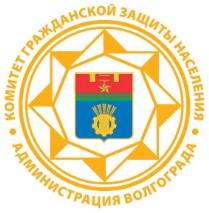 Соблюдение правил пожарной безопасностипри наличии печного отопления